Maximum 10 Words: Accurately Reflects the Content and Includes the Main Keywords  İsmet AkçaABSTRACT: Clearly and concisely summarizes relevant knowledge, states the problem, the main aim and the contribution to Marxist conception of totality, materialist conception of history and/or materialist dialectics. Every point made in every part of the abstract must be elaborated in the main text—even if the main text is organized quite differently from the abstract. Abstract should be 250–500 words.KEYWORDS: A list of 3 to 9 words, separated by commas. Each keyword must be elaborated in the main text.IntroductionThe purpose of these guidelines is to ensure a clear, standard format for submissions. Please follow all guidelines as closely as possible. Marxism & Sciences is an open access journal. Publication of articles/essays and access to accepted and published material is free. The journal does not charge any article/essay submission, processing or publication fees. We have no budget for proof-readers or type-setters. These tasks are therefore the responsibility of the authors.All submissions must be formatted using this M&S template document. The document contains essential instructions for the content and format of your submission. Submissions not formatted according to this guideline are rejected and once rejected they won’t be accepted even after revision. The Main TextThe main text should be clearly structured. Headings depend on content and need not correspond to the headings in the abstract. The structure of empirical studies should be conventional with introduction, method, results and conclusions. Please consider grammar, readability, concision, structure, use of figures and tables, and accessibility for audience from a wide range of disciplines.A first-line (paragraph) indent— 0.5 cm from the left margin— is normally applied to each new paragraph of main text. Only the first line should not have a paragraph indent after any type of subtitle.	Submissions must be in English (American or British) and proof-read by a native speaker if authors are not native of English language. The text should be written in a style that is accessible to an audience from a wide range of disciplines, and specialist jargon should be either defined or avoided. Block Quotation Thus, criticizing Feuerbach’s contemplative materialism Marx and Engels, in The German Ideology, state:Feuerbach speaks in particular of the perception of natural science; he mentions secrets which are disclosed only to the eyes of the physicist and chemist; but where would natural science be without industry and commerce? Even this “pure” natural science is provided with an aim, as with its material, only through trade and industry, through the sensuous activity of men. (Marx and Engels 1976b, 40)Engels recapitulates this very approach in his treatment of the historicity of logic and laws of thinking and dialectics.Biographies Submissions should close with brief biographical texts (150–300 words for each author) that appear separately within the section ‘Notes on Contributors.’Research and Publication Ethics Articles/Essays should conform with international research and publication ethics. A similarity report is produced by the editors and similarity rate is evaluated according to the context of each submission. Submissions with similarity rate higher than % 30 are rejected, in any case.Figures and Tables Figures and tables should be numbered and include concise, self-explanatory captions, and embedded within the main text. Authors are responsible for formatting. Figures should be camera-ready. First authors are responsible for any copyright issues. Digital files of figures and illustrations should be also delivered separately in .TIF or .JPG format with a minimum resolution of 300 dpi. Freehand or typewritten lettering should not be used.Example of Figure and its Reference in Text For clarification, the parties in the Mexican Standoff are presented graphically in Fig. 1. For simplicity, Western Marxism is not represented in the figure; it had already been evolved into post-Marxism, mostly, by the time, as Wood (1998 [1986], 18) implied. Instead, the term ‘Traditional Marxists’ is used to refer those Marxists struggled against postmodernists and post-Marxists. 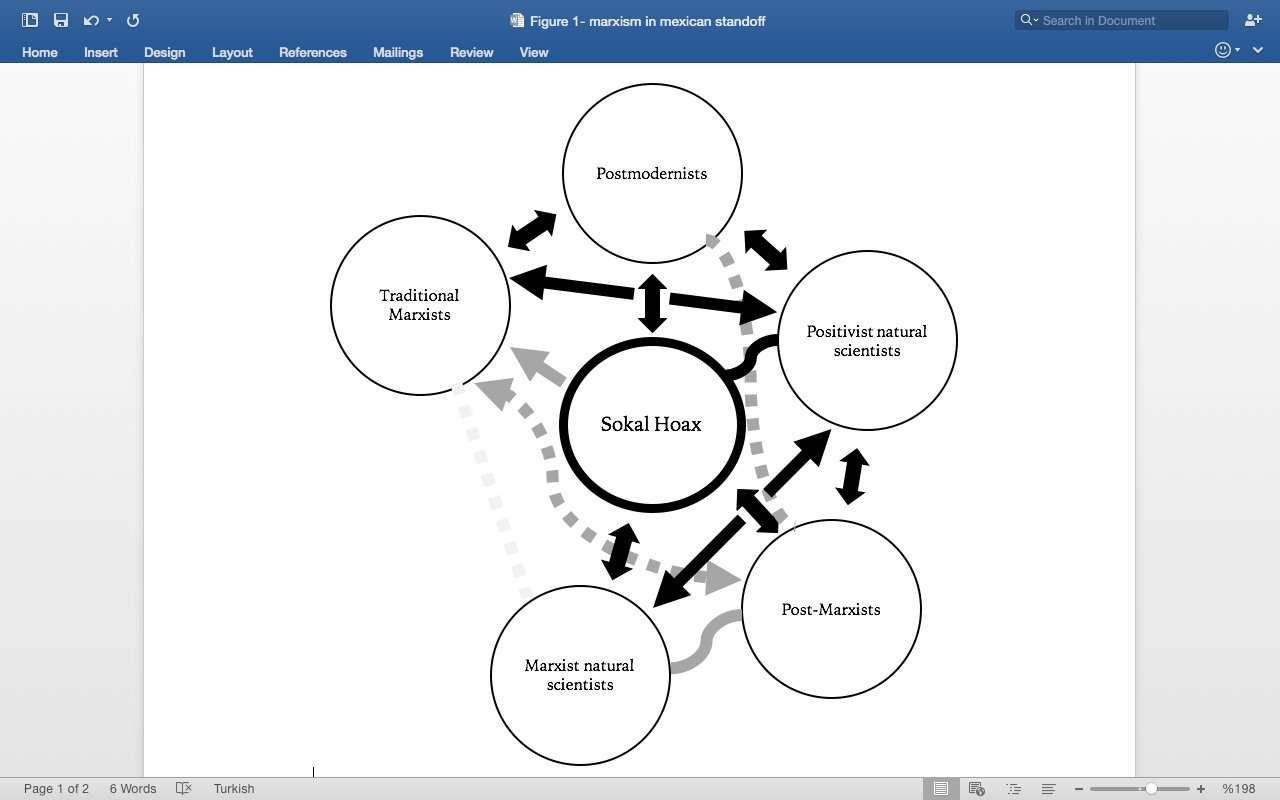 Figure 1. Marxism in Mexican Standoff. Arrowed line/curve represents disagreement; line/curve without arrow represents agreement; darkness of line/curve represents the strength of the relation. Three kinds of strength are used: black, gray and light gray. Dashes are used only for visual reasons.	Example of Table and its Reference in Text As a result, Marxists, unfortunately, almost completely stayed silent about the Sokal Hoax, as if they were in a kind of Mexican standoff. The results of a quick search for the title ‘Sokal’ at the archives of some leading Marxist journals within the four years between 1996 and 2000, after the hoax, are presented in Table 2.Table 2. Search results for the name ‘Sokal’ at the archives of leading Marxist journals for four years after the hoax, between 1996 and 2000. Book reviews are not included.Citation styleSubmissions must have written according to Chicago Manual of Style 17th Ed. Both articles and essays are expected to use ‘author-date style’.Chicago Manual of Style 17th Ed.Check List for Submission FormattingUse “smart”/ ‘smart’ (or curly) quotation marksNever use "straight"/ 'straight' (or unidirectional) quotation marks.Periods and commas precede closing quotation marks, whether double or single: ,”  / .”   Inside ,’ / .’  InsideExamples for 1 and 2:The lesson she draws from Marx for contemporary feminism is the role of “real life.” Starting from this, I will try to look at the thoughts of Marx and Engels a bit deeper and discuss them briefly in the context of social reproduction.Moreover, it provides a ground for discussing many patriarchal norms and linkages, such as “motherhood,” “family,” and “love.”Similarly, Vladimir Adoratsky, the successor of Ryazanov, claimed that “I. Feuerbach” must be seen as the “first systematic exposition of their [Marx and Engels’s] historical-philosophical conception of the history of man” Carver and Blank (2014, 32).Em dashes are used to set off an amplifying or explanatory element and in that sense can function as an alternative to parentheses (second and third examples), commas (fourth and fifth examples), or a colon (first example)-especially when an abrupt break in thought is called for.Examples:Therefore, it broadens social production by including the care and reproduction work—by women—rather than just seeing it as capital accumulation/commodity production and reproduction of capital.Thus, the COVID-19 pandemic should be understood, as Alessandra Mezzadri (2022) puts it, as a systemic crisis of social reproduction—a crisis of capitalist life.En dash as "to." The principal use of the en dash is to connect numbers and, less often, words. With continuing numbers-such as dates, times, and page numbers-it signifies up to and including (or through). Examples:Producing life involves, thus, before everything else, eating and drinking, housing, clothing, and various other needs (Marx and Engels 2010b, 31–32).In their work we call The German Ideology, a well-known work written in 1845–46 but unpublished, Marx and Engels included the production of humans as one of three essential historical acts:Armstrong, Pat and Hugh Armstrong. 1983. “Beyond Sexless Class and Classless Sex: Towards Feminist Marxism.” Studies in Political Economy 10(1): 7–43.hyphen - en dash - em dash - 2-em dash - 3-em dash –Footnotes:In their work we call The German Ideology, a well-known work written in 1845–46 but unpublished, Marx and Engels included the production of humans as one of three essential historical acts.Marxist scholars and feminists—such as Lise Vogel, David Ryazanov, Vladimir Adoratsky, August Cornu, C. J. Arthur, and Cohen and his colleagues—generally think that Marx and Engels developed “historical materialism” or the “materialist conception of history” in The German Ideology.In a letter to the German publisher Leske on August 1, 1846, he wrote that the polemical work against the German philosophers was necessary to prepare readers for his view on economic science (Marx and Engels 2010c, 50).References (in alphabetical order)https://www.chicagomanualofstyle.org/tools_citationguide/citation-guide-2.htmlBook references Carpenter, Sara and Shahrzad Mojab. 2017. Revolutionary Learning: Marxism, Feminism and Knowledge. London: Pluto Press.Cornu, Auguste. 1957. The Origins of Marxian Thought. Springfield: Charles C. Thomas Publisher.Smith, Zadie. 2016. Swing Time. New York: Penguin Press.In-text citations(Carpenter and Mojab  2017, 81)(Cornu 1957, 315–16)(Smith 2016, 411–17)Chapter or other part of an edited bookElson, Diane. 1979. “The Value Theory of Labour.” In Value: The Representation of Labour in Capitalism, edited by Diane Elson. London: CSE Books.Gimenez, Martha. 2009 (1987). “Marxist and non-Marxist Elements in Engels’ Views on the Oppression of Women.” In Engels Revisited, edited by Jane Sayers et al., 37–57. New York: Routledge.In-text citations(Elson 1979, 115–180)(Gimenez 2009, 37–57)Translated bookGramsci, Antonio. 1999. Selections from the Prison Notebooks. Translated by Geoffrey N. Smith and Quintin Hoare. London: ElecBook.Ilyenkov, Evald. 1977. Dialectical Logic, Essays on Its History and Theory. Translated by H. Campbell Creighton. Moscov: Progress Publishers.In-text citations(Gramsci 1999, 37–57)(Ilyenkov 1977, 123)Collected worksEngels, Friedrich. 2010. The Origin of the Family, Private Property and the State. In Marx & Engels Collected Works vol: 26, 129–277. London: Lawrence & WishartMarx, Karl. 2010a. “Capital Volume I.” In Marx & Engels Collected Works vol: 35. London: Lawrence & Wishart.In-text citations(Engels 2010, 138)(Marx 2010a, 564)E-bookLenin, V. I .1965. Lenin’s Collected Works. Translated and edited by Jim Riordan, volume 28: 78–83. Moscow: Progress Publishers. https://www.marxists.org/archive/lenin/works/1918/aug/23a.htmIn-text citations(Lenin 1965, 78–83)Journal articleIn the reference list, include the page range for the whole article. In the text, cite specific page numbers. For articles consulted online, include a URL or the name of the database in the reference list entry. Many journal articles list a DOI (Digital Object Identifier). A DOI forms a permanent URL that begins https://doi.org/. This URL is preferable to the URL that appears in your browser’s address bar.Azeri, Siyaveş. 2013. “Conceptual Cognitive Organs: Toward an Historical-Materialist Theory of scientific Knowledge.” Philosophia: Philosophical Quarterly of Israel 41(4): 1095–1123.Bay, Rachael A., Noah Rose, Rowan Barrett, Louis Bernatchez, Cameron K. Ghalambor, Jesse R. Lasky, Rachel B. Brem, Stephen R. Palumbi, and Peter Ralph. 2017. “Predicting Responses to Contemporary Environmental Change Using Evolutionary Response Architectures.” American Naturalist 189(5): 463–73. https://doi.org/10.1086/691233.Yaman, Melda. 2022. “Roots of Social Reproduction T0heory in Marx and Engels: A Total Analysis of Society and Life.” Marxism & Sciences 1(2): 53–82. https://doi.org/10.56063/MS.2208.01207In-text citations(Azeri 2013, 1095–1123)(Bay et al. 2017, 465)(Yaman 2022, 53–82)News or magazine articleEhrenfreund, Max. 2016. “A Majority of Millennials Now Reject Capitalism, Poll Shows.” Washington Post, April 26, 2016. https://www.washingtonpost.com/news/wonk/wp/2016/04/26/a-majority-ofmillennials-now-reject-capitalism-poll-shows/Goldberg, Michelle 2018, “The Millennial Socialists are Coming.” The New York Times, June 30, 2018. https://www.nytimes.com/2018/06/30/opinion/democratic-socialists-progressivedemocratic-party-trump.htmlIn-text citations(Ehrenfreund 2016)(Goldberg 2018)InterviewOittinen, Vesa, Sahotra Sarkar, Helena Sheehan, Christoph Henning, Marcel van der Linden, Andrey Maidansky and Pepijn Brandon. 2022. “Interviews: Rethinking the Foundations of Marxism Today.” Interview by Cenk Saraçoğlu and Ali C. Gedik. Marxism & Sciences 1(2): 157–183. https://doi.org/10.56063/MS.2208.01208.In-text citations(Oittinen et. al. 2022, 157–158)Website contentIt is often sufficient simply to describe web pages and other website content in the text (“As of May 1, 2017, Yale’s home page listed . . .”). If a more formal citation is needed, it may be styled like the examples below. For a source that does not list a date of publication or revision, use n.d. (for “no date”) in place of the year and include an access date.Lenin, V. I. 2005. “Speech Delivered at an International Meeting in Berne, February 8, 1916.” Marxist Internet Archive. https://www.marxists.org/archive/lenin/works/1916/feb/08.htm#fwV22E030 Imperial Manifesto. 1914. “Collection Nr. 19 of Laws and Decrees of All-Empire Significance with Respect to Finland.”Accessed August 6, 2022.https://histdoc.net/history/germany1914.htmlIn-text citations(Lenin 2005)
(Imperial Manifesto 1914)Thesis or dissertationRutz, Cynthia Lillian. 2013. “King Lear and Its Folktale Analogues.” PhD diss., University of Chicago.In-text citation(Rutz 2013, 99–100)Submission procedure Your manuscript should be submitted as an e-mail attachment to below:marxismandsciences[at]gmail.comPlease include the entire submission within both a pdf file and a word file with pages and lines numbered throughout. The subject line of your e-mail should also include the type of submission and running title.Marxist Journals (foundation year)Articles (1996–2000)New Left Review (1960)Critique (1973)Capital & Class (1977)Nature, Capitalism and Socialism (1978)Thesis Eleven (1980)Historical Materialism (1997)NoneScience & Society (1936)Editorial Perspectives (1996/1997)Joost Kircz (1998)Derek Lovejoy (1999/2000)Monthly Review (1949)Meera Nanda (1997a)Notes from the Editors (1997)Socialist Register (1964)Meera Nanda (1997b)Rethinking Marxism (1988)In this Issue (1999a)Meera Nanda (1999)